ΠΡΟΣΚΛΗΣΗΤο Δίκτυο Εκπαιδευτικών «Εκπαιδευτικός και σύγχρονες προκλήσεις», το οποίο οργανώνεται με πρωτοβουλία του Παιδαγωγικού Τμήματος Δημοτικής Εκπαίδευσης του Πανεπιστημίου Ιωαννίνων, πραγματοποιεί συνάντηση την Τετάρτη 2 Μαρτίου 2022, 18.00-19.30, στην ηλεκτρονική πλατφόρμα MS Teams (κωδικός: 6obfhbq). Θέμα της συνάντησης είναι «Η αίσθηση του εγκλεισμού στην εκπαιδευτική διαδικασία. Η εμπειρία του Σχολείου Φυλακών Κέρκυρας». Εισηγητής του θέματος θα είναι ο Κυριάκος Κωλέσης, Κοινωνιολόγος, Διευθυντής 2ου Σχολείου Δεύτερης Ευκαιρίας (Καταστήματος Κράτησης) Κέρκυρας. Στόχος της σύντομης παρουσίασης είναι η ανάδειξη της ανάγκης των εκπαιδευομένων κάθε βαθμίδας ν' απεμπλακούν και ν' αποδεσμευτούν από το αίσθημα εγκλεισμού, όπως διαμορφώνεται κατά κανόνα στο ασφυκτικό πλαίσιο του εκπαιδευτικού μας συστήματος. Αναδεικνύονται οι παράμετροι της δημιουργίας της αίσθησης αυτής εγκλεισμού στην εκπαίδευση, οι ιδιαίτερες συνθήκες εγκλεισμού που επέβαλε η πανδημία και οι συνειρμοί-αντιστίξεις με την μακροχρόνια κάθειρξη. Παρουσιάζεται, τέλος, η εμπειρία ενεργοποίησης των αισθήσεων των κρατουμένων-μαθητών του Σχολείου Φυλακών Κέρκυρας μέσα από την ουσιαστική επαφή με την Τέχνη, λειτουργώντας ως τροχιοδείκτης και για άλλες εκπαιδευτικές δομές εκτός φυλακών.Προβλέπεται χρόνος για συζήτηση, τοποθετήσεις και κατάθεση εμπειριών από τα μέλη του Δικτύου. Για τη σύνδεσή σας στη συνάντηση πατήστε εδώ: Click here to join the meeting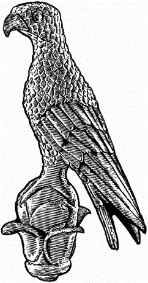 Πανεπιστήμιο ΙωαννίνωνΣχολή Επιστημών Αγωγής Παιδαγωγικό ΤμήμαΔημοτικής Εκπαίδευσης 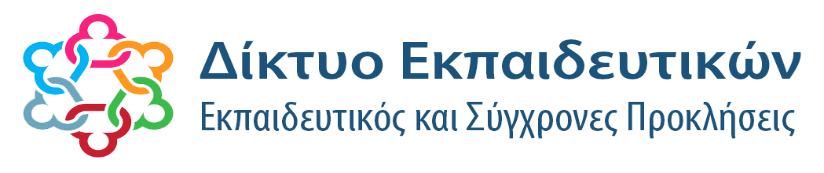 